ЧЕРКАСЬКА МІСЬКА РАДА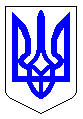 ЧЕРКАСЬКА МІСЬКА РАДАВИКОНАВЧИЙ КОМІТЕТРІШЕННЯВід 15.07.2020 № 598Про внесення змін до рішення виконавчого комітетувід 04.02.2020 № 116 «Проорганізацію сезонної торгівліпосадковими матеріалами»Відповідно до підпункту 8 пункту «а» статті 30 Закону України «Про місцеве самоврядування в Україні», на виконання доручення міського голови від 24.06.2020 № 71-Д, розглянувши звернення комунального підприємства «Черкаські ринки» (вх. 12525-01-13 від 30.06.2020), керуючись рішеннями Черкаської міської ради від 05.04.2012 № 3-753 «Про затвердження схеми розміщення тимчасових споруд в м. Черкаси та внесення змін до рішень Черкаської міської ради», від 15.03.2017 № 2-1799 «Про внесення змін до рішення Черкаської міської ради від 19.08.2014 № 2-40 «Про встановлення мораторію на розміщення тимчасових споруд», від 09.07.2010 № 5-821 «Про затвердження Порядку укладання договорів про пайову участь в утриманні об’єктів благоустрою міста», рішення виконавчого комітету Черкаської міської ради від 10.02. 2015 № 138 «Про встановлення тарифів на послугу з надання торгового місця на ринках та ярмарках КП «Черкаські ринки» Черкаської міської ради», виконавчий комітет Черкаської міської ради ВИРІШИВ:1. Внести зміни до підпункту 1.1 пункту 1 рішення виконавчого комітету Черкаської міської ради від 04.02.2020 № 116 «Про організацію сезонної торгівлі посадковими матеріалами», а саме: продовжити термін сезонної торгівлі посадковими матеріалами площею 15 кв.м на розі вулиць Смілянської та Благовісної до 21 вересня 2020 року.2. Контроль за виконанням рішення покласти на директора департаменту економіки та розвитку Черкаської міської ради Удод І.І.Міський голова                                                                                        А. В. Бондаренко                                                                    